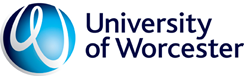 PGCE FE Lesson Plan ExemplarPurpose: to plan individual lessons and consider wider teaching themes to address within the sessionCourse Title: Independent LivingModule/unit: Employability skillsLevel: E3/L1Date: 30th Nov 2020AIM, LEARNING OUTCOMES AND BACKGROUND NOTES SESSION PLAN (think about prompts - short notes - rather than description)AIM: What is the overall intention of the lesson?To produce a formal communication (work experience request) using a range of sentence structure and vocabulary (ref WR E3 2)LEARNING OUTCOMES:  By the end of the session learners will be able to:LO1 – Sequence a formal communication in a logical order.LO2 – Use previous learning  ( vocab and sentence stems) to create a piece of writing demonstrating a formal style using a range of formal vocabulary.LO3 – Demonstrate critical feedback skills to assess own and others’ work against success criteria.LESSON CONTEXT: (environment, relationship to course design, topic and sequence rationale, previous learning of group, individual needs within group)This session builds on previous learning with practising writing skills. This session is part of series that is delivered before learners sit a summative assessment in a few weeks.All learners will be encouraged to participate in the lesson from the beginning and the content and activities are pitched to meet the spread., a response to a scenario will then co-constructed with the final activity of learners writing an individual piece of work Learners will be encouraged to make choices regarding their writing, learners will also assess their own and their peers learning during the collaborative activity. This will allow the higher ability learners to be stretched and challenged and those learners that need more scaffolding to be supported.There are a number of individual needs within the group so some learners will potentially need additional support, when learners work collaboratively. they will be in mixed ability pairs. This will be identified throughout the session and the appropriate level of support to be offered during the independent study time.LSA’s are available for support and they will be briefed before the session on which learners to prioritise and intended outcomes.WIDER PROFESSIONAL THEMES Positive behaviour (PB), wellbeing( WB), embedding English and maths and digital skills (EM) and  Fundamental British Values (FBV) Equality, Diversity and Inclusion (EDI)How will the above wider themes be addressed? You are not expected to cover all themes in all sessionsPB – a reminder of class rules and routines will be given at the start of the session. Focus will be on positive feedback, not low level disruption.EM -Question focus on what a formal style looks like. Group to agree criteria for success for feedback. DS Use of WP to produce letter – demonstrate paragraph functions and font and layout skills..FBV – class rules to be followed so everyone has the opportunity to learn. WB – include a bright start and a wind down activity. Ensure LSA is able to support priority learners.TimeLearning Outcomes(reference)Teacher activity - what will you be doing at points during the lesson? Learner activity – what will learner be doing? How will all learners participate?Notes for individual needs – support and stretch. Inclusive strategies? Learning support?Assessment activity -Formative feedback strategies and links to summative. When and how will you review of learning? How will achievement be recorded?  Resources -including signposts for independent studyEvaluation When were learners most engaged? When did they make most progress? What worked well? Why?What would you differently? Why?Complete after the session9:15am – 9:20am10 minutesT Welcome Bright start activity. What we are going to do for this session – vocab building game.Share learning outcomes in simplified terms. CFUTalk through English paper and practice exercises -reassureT/L Discuss and agree success criteria (from spec)ObservationProbing QsCFUPPT Vocab resource They enjoyed the game – it got quite lively.Used direct instruction which supported recall – need to think about understandingLO1 minimum of 3 paragraphs; use appropriate language; explain the request logically; use appropriate opening and closingRefer to criteriaBoard and add to PPTModel answer would have worked hereLO2L  individual work 1 mindmap ideas and then order2 write letter on PCT and LSA to facilitate/scaffoldLSA work with SR and TC1 to 1 Q and ADiscuss mapsQuestioning and reviewOnline/paper based mapsSome learners find mindmaps a challenge.I need to provide choiceLs self assessment1.Check own work against criteriaT/L CFU 2. Whole group discussion to elaborate on example text (visualiser)Use model answer and group examples link to formative assessment to provide pointers for improvementModel answerCould have used model earlier.Whole group feedback T Pairwork  Pair learners off to give each other feedback on how to improve writing.Ls As aboveT monitor and facilitateTeacher to write question prompts on the board add Peer learning Assess against criteriaQuestion prompts – add to PPTThis worked well – especially when it was supported as it is a more challenging task to say why a piece of writing meets or does not meet the criteria. 